Vocabulary: Flood and Storm-Proof Homes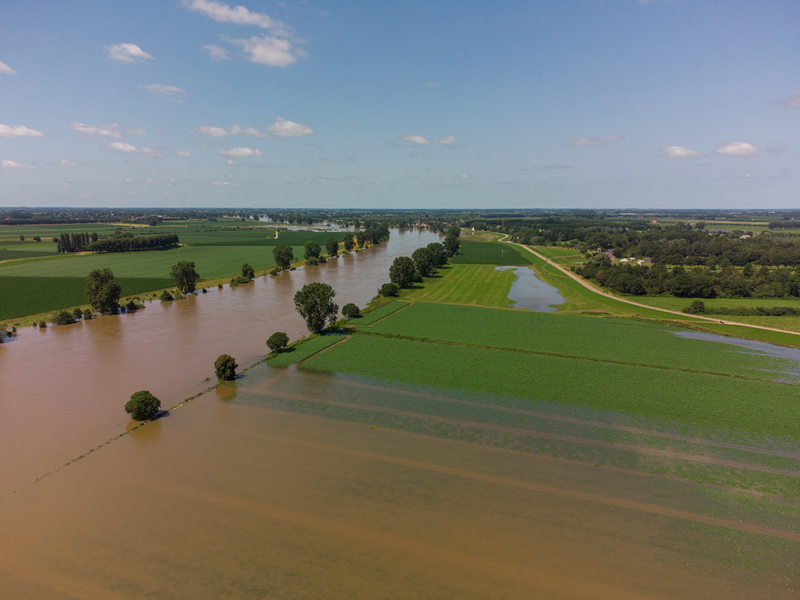 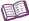 VocabularyFlood – a natural disaster that happens when a river overflows and water covers the surrounding land. Floodplain – a flat area next to a river. When a river floods, the floodplain fills with water.Houses built in a floodplain can be damaged in a flood. Foundation – the base of a building.Frame – the “skeleton” that supports a house.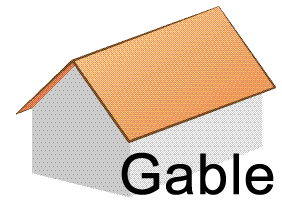 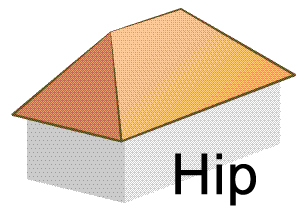 Gable roof – a simple roof with two angled sides.Hip roof – a roof in which all four sides are angled.Hurricane – a large, rotating storm with strong winds.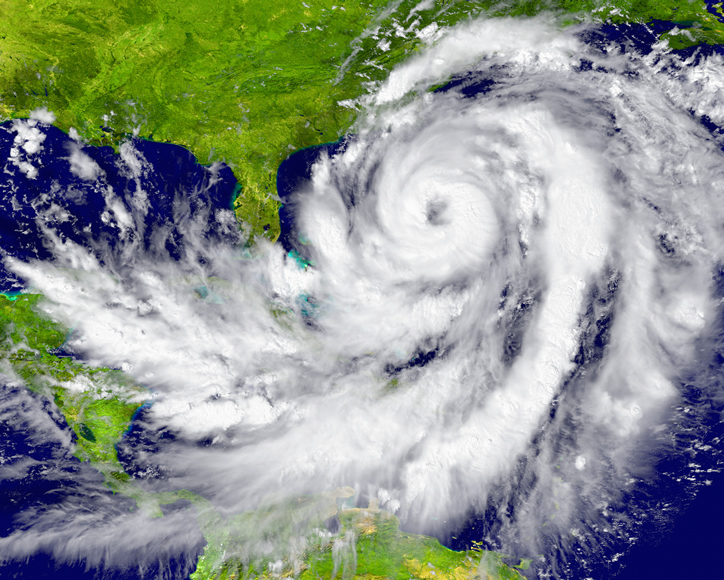 Hurricane wind speeds are at least 74 miles per hour (119 kilometers per hour).The strongest hurricane winds are greater than 155 miles per hour (250 kilometers per hour). In other parts of the world, hurricanes are called typhoons.Levee – a low wall built of soil along a river.The purpose of a levee is to prevent flooding.Natural disaster – a natural event that causes major destruction or death. Examples of natural disasters include earthquakes, floods, hurricanes, and fires.Natural disasters are not caused by people.Roof clips – metal brackets that attach the roof of the house to the walls. Roof clips are also called hurricane clips or hurricane straps. Stilts – a foundation that raises a house above the ground.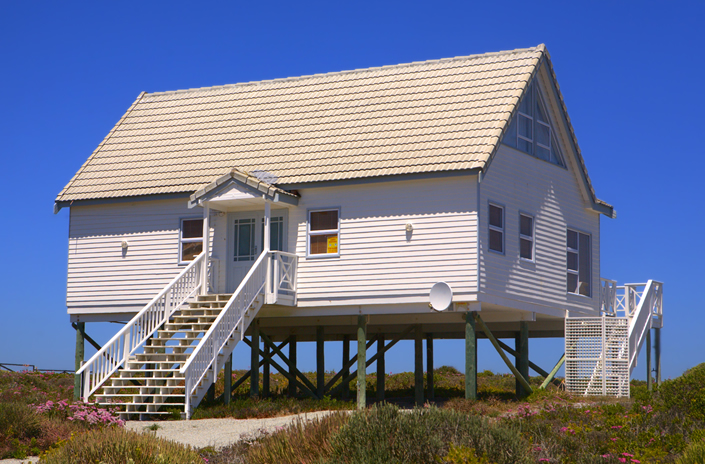 Houses on stilts are common near beaches and in floodplains.Storm surge – a rise in seawater level caused by a storm.Winds from the storm can push water towards the shore, causing houses and roads to flood.